REPUBLIQUE ALGERIENNE DEMOCRATIQUE ET POPULAIREMINISTERE DE L’ENSEIGNEMENT SUPERIEUR ET DE UNIVERSITE M’HAMED BOUGARA-BOUMERDES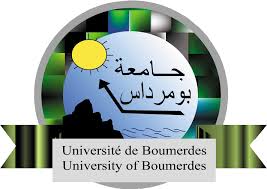 Faculté des Hydrocarbures et de la Chimie Thèse de DoctoratPrésentée par …………………………Filière : ………………….      Option : ………………………………….Intitulé de la thèse Devant le jury :Année Universitaire : 2020/2021Mr/Mme…………………..…………………..Prof/MCA…………………..PrésidentMr/Mme…………………..…………………..Prof/MCA…………………..Examinateur Mr/Mme…………………..…………………..Prof/MCA…………………..Examinateur Mr/Mme…………………..…………………..Prof/MCA…………………..Examinateur Mr/Mme…………………..…………………..Prof/MCA…………………..Examinateur Mr/Mme…………………..…………………..Prof/MCA…………………..Rapporteur Mr/Mme…………………..…………………..…………………………………..Invité 